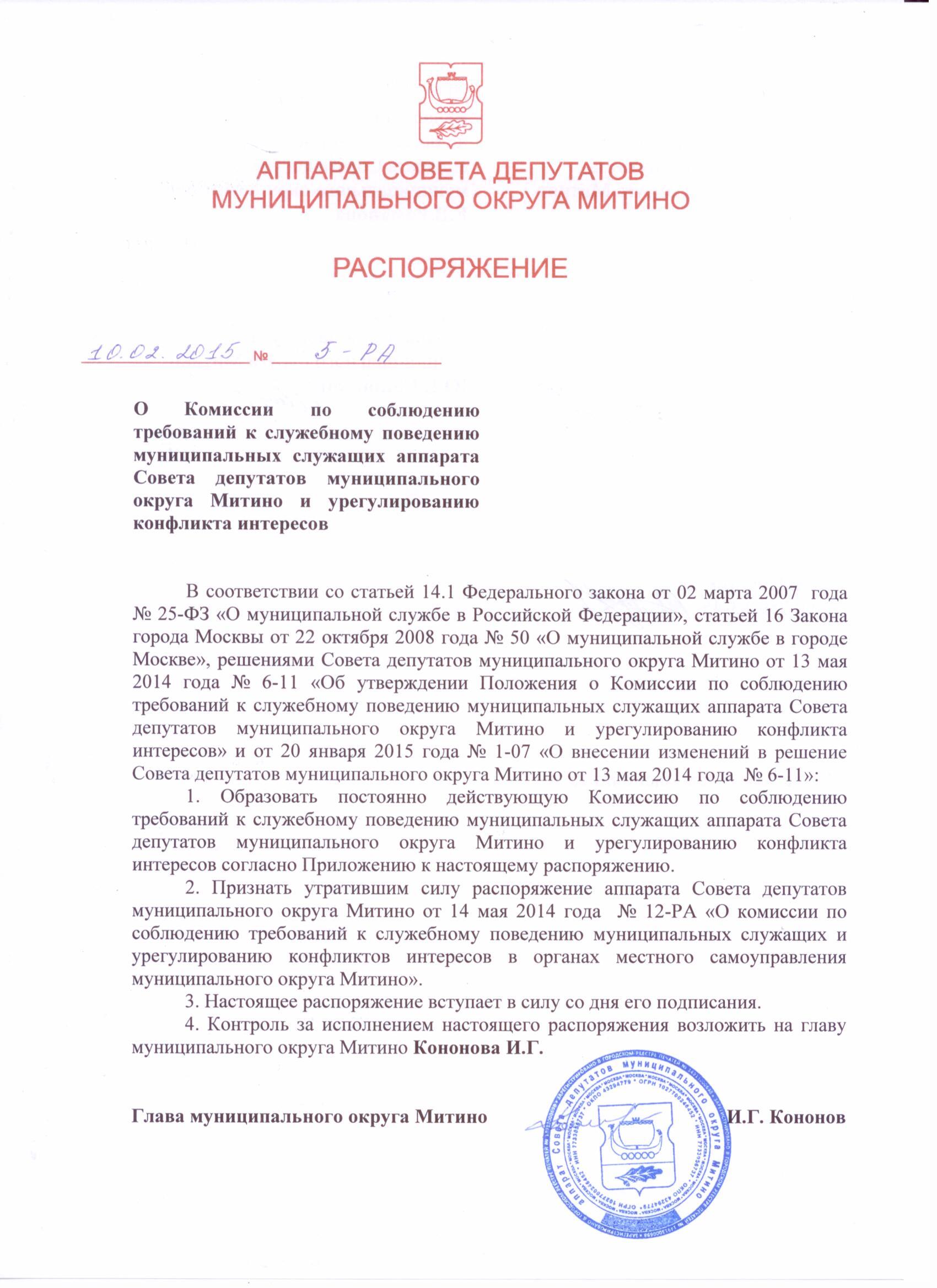                                                                             Приложение к распоряжению аппарата Совета депутатов  муниципального округа Митино от «10» февраля 2015 года № 5-РАСОСТАВКомиссии по соблюдению требований
к служебному поведению муниципальных служащих аппарата Совета депутатов муниципального округа Митино и урегулированию конфликта интересов№Фамилия,имя, отчествоЗамещаемая должностьСтатус           в комиссии12341.РомановаЕлена Васильевнаначальник отдела по организационной работе аппарата Совета депутатов муниципального округа Митино Председатель Комиссии2.ЧерногороваЕленаОлеговнаглавный бухгалтер-советник аппарата Совета депутатов муниципального округа МитиноЗаместитель председателя Комиссии 3.Сошникова Юлия ЕвгеньевнаЮрисконсульт-советник аппарата Совета депутатов муниципального округа Митино Секретарь Комиссии4.КононовИгорьГеннадьевичглава муниципального округа Митино Член Комиссии5.-Независимый экспертЧлен Комиссии6.-Независимый экспертЧлен Комиссии